DANCING AGAINST COVID-19	Η ομάδα μας έφτιαξε το dancing robot του EV3 Kit και το ονομάσαμε DANCING AGAINST COVID-19. Του βάλαμε μάσκα και μαλλιά για διακόσμηση, για να είναι αστείο και για να δώσουμε ένα αισιόδοξο μήνυμα, ότι παρά τον COVID δεν χάνουμε την καλή μας διάθεση.	Το φτιάξαμε χρησιμοποιώντας οδηγίες από το νετ. Για τον προγραμματισμό βασιστήκαμε στον προτεινόμενο στο site https://teachkidsengineering.com/lego-mindstorms-dancing-robot/. Μειώσαμε την δύναμη των κινητήρων, επειδή ήταν πολύ απότομες οι κινήσεις, ίσως επειδή είναι και η μπαταρία μας καινούρια, και κάναμε και άλλες μικρές αλλαγές στους χρόνους, τις γωνίες περιστροφής και στις εικόνες και τα φώτα που προβάλλονται. Κάναμε μικρές αλλαγές και στην κατασκευή, όπως τα πόδια να είναι λίγο πιο πλατιά για μεγαλύτερη ευστάθεια. Επειδή δεν είχαμε αρκετά μακριά καλώδια έπρεπε να βάλουμε το κεφάλι ανάποδα, όμως τελικά αυτό μας βοήθησε να βρούμε την κεντρική μας ιδέα. Οι μαθήτριες: Παναγιώτα Δεμέναγα και βοηθός η Χριστίνα ΜανόληΗ προπονήτρια-σκηνοθέτης Γεωργία Μάρκου καθηγήτρια ΠΕ81 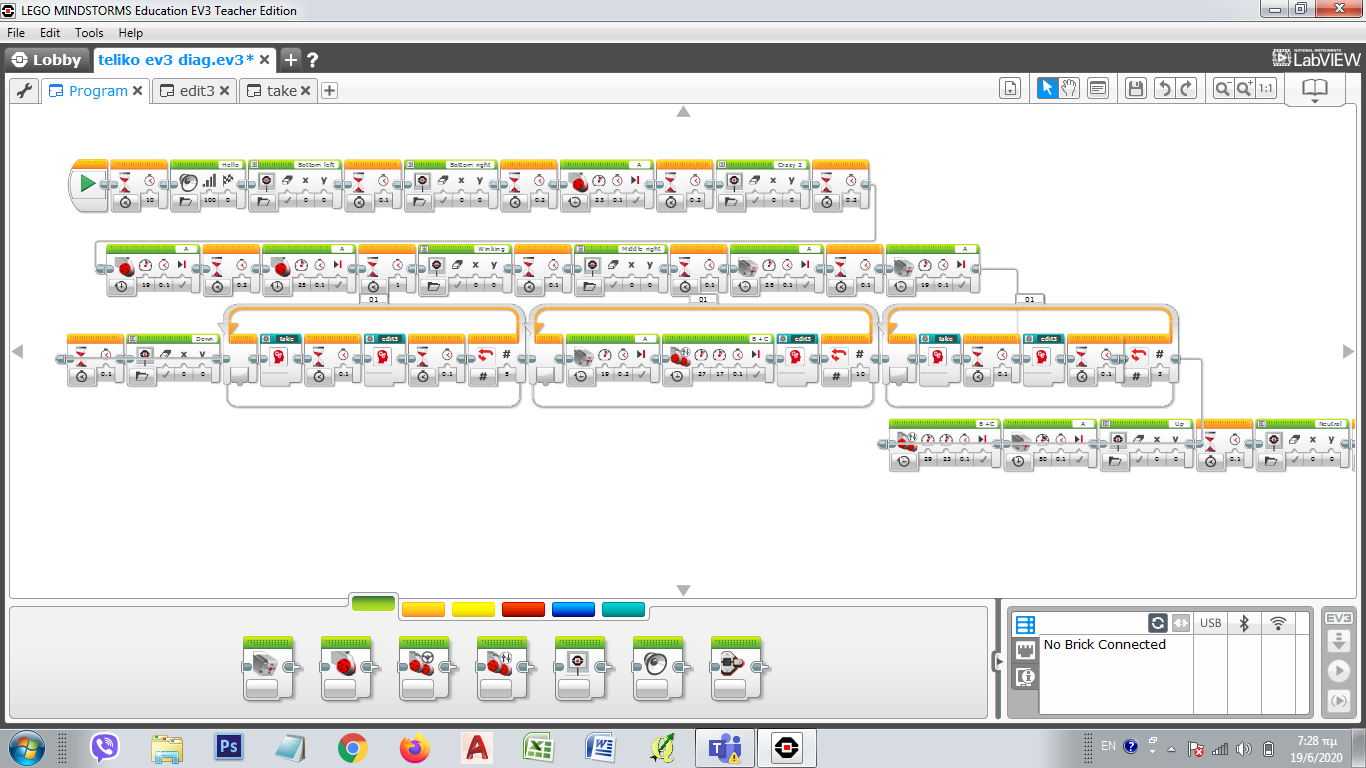 
Our team made the dancing  robot of the EV3 Kit and named it DANCING AGAINST COVID-19. We gave him a mask and hair for decoration, to be funny and to give an optimistic message, that despite COVID we do not lose our good mood.We made it using instructions from the net. For the planning we relied on the site suggested https://teachkidsengineering.com/lego-mindstorms-dancing-robot/. We reduced the power of the engines, because the movements were very sharp, maybe because our battery is new, and we made other small changes in time, rotation angles and images and lights that are displayed. We also made small changes in the construction, such as the legs being a little wider for greater stability. Because we didn't have enough long cables, we had to turn the head upside down, but in the end that helped us find our central idea.Students : DEMENEGA PANAGIOTA , CHRISTINA MANOLI (assistant)Coach - director: Georgia Markou prof. architect PE81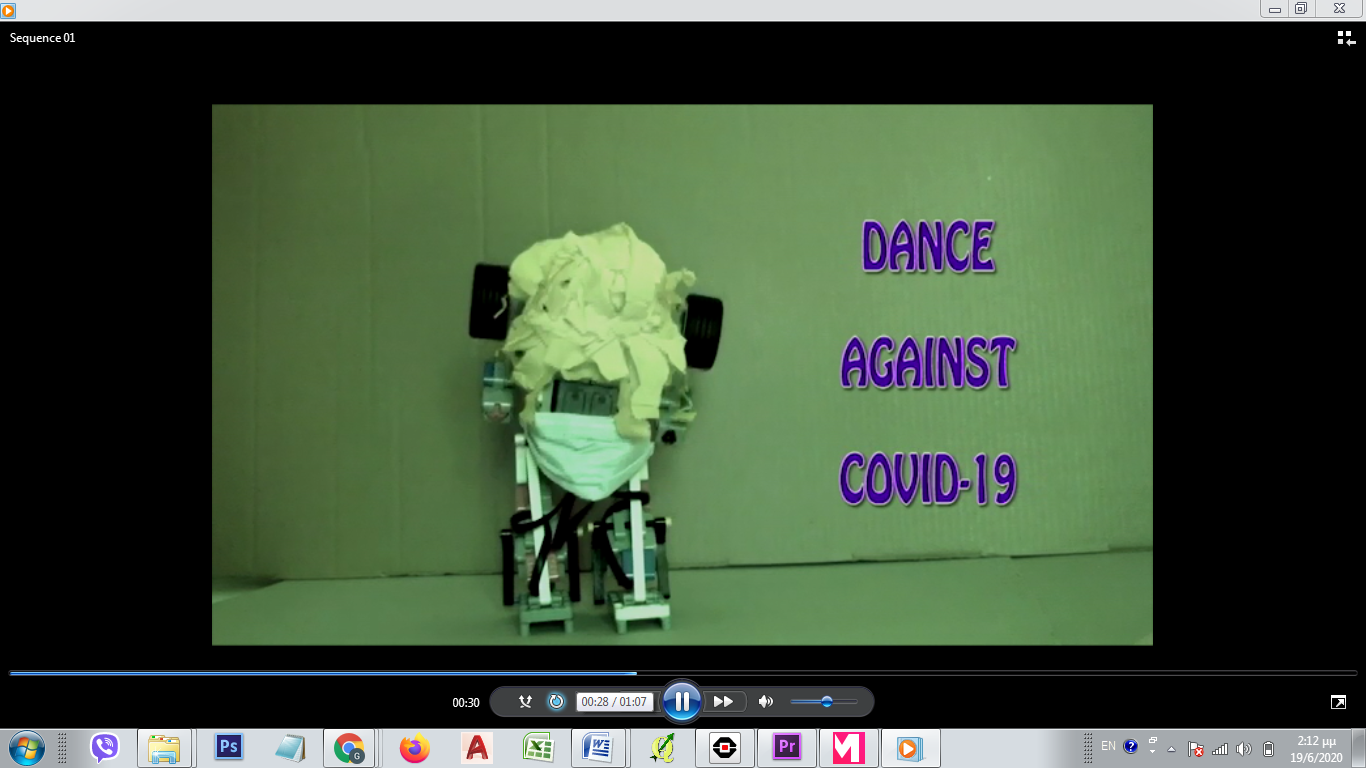 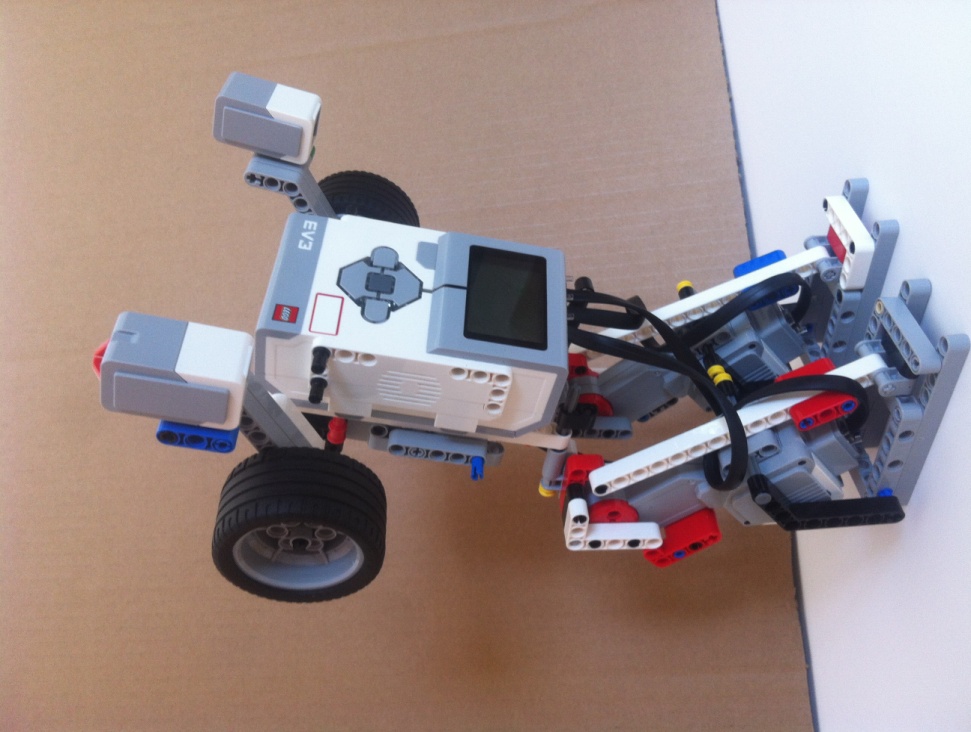 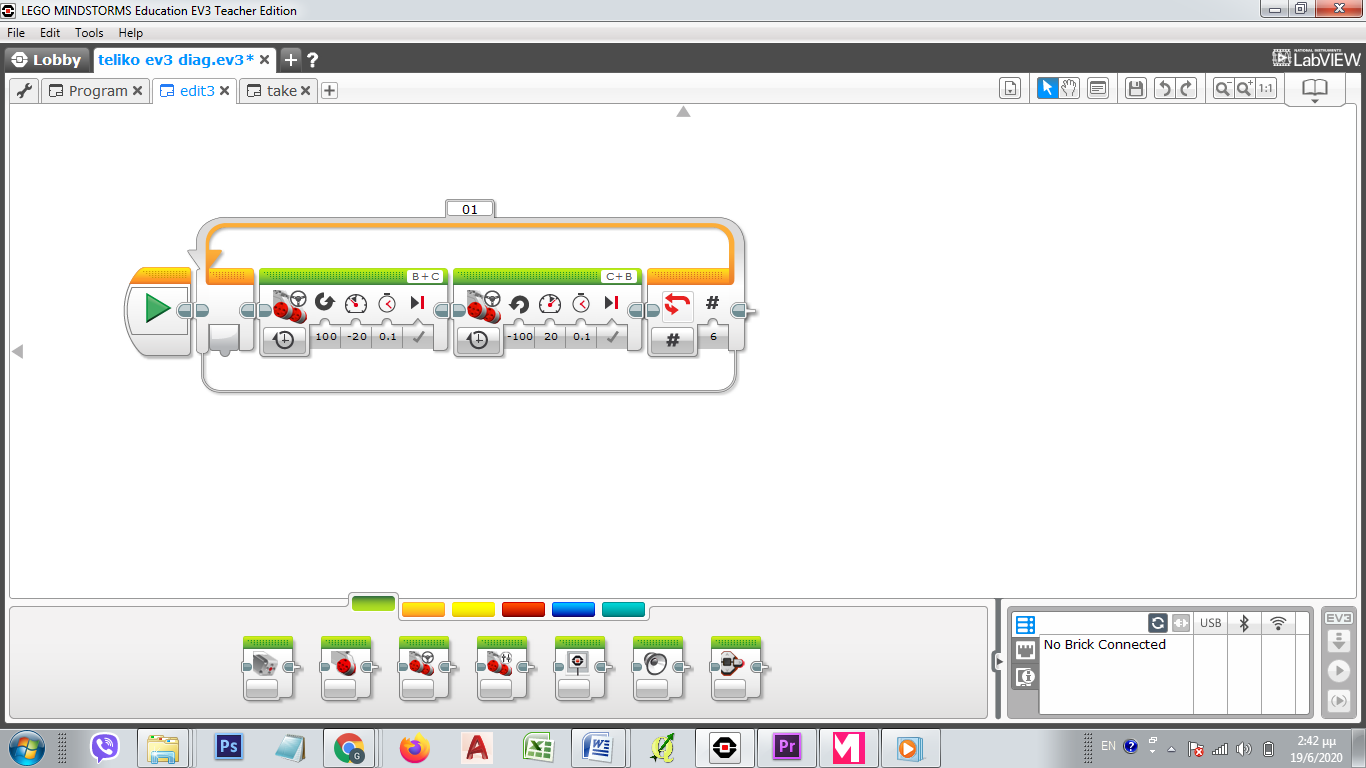 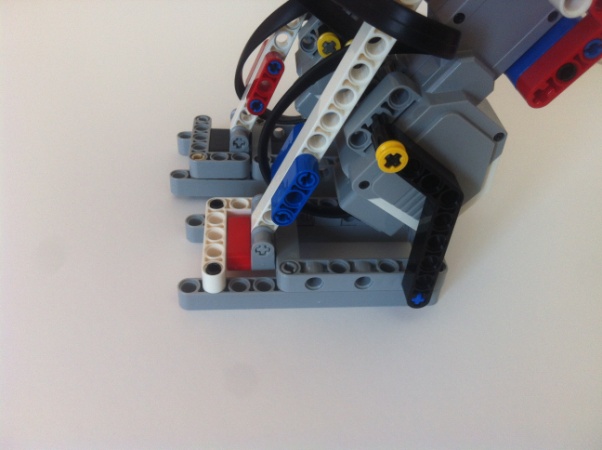 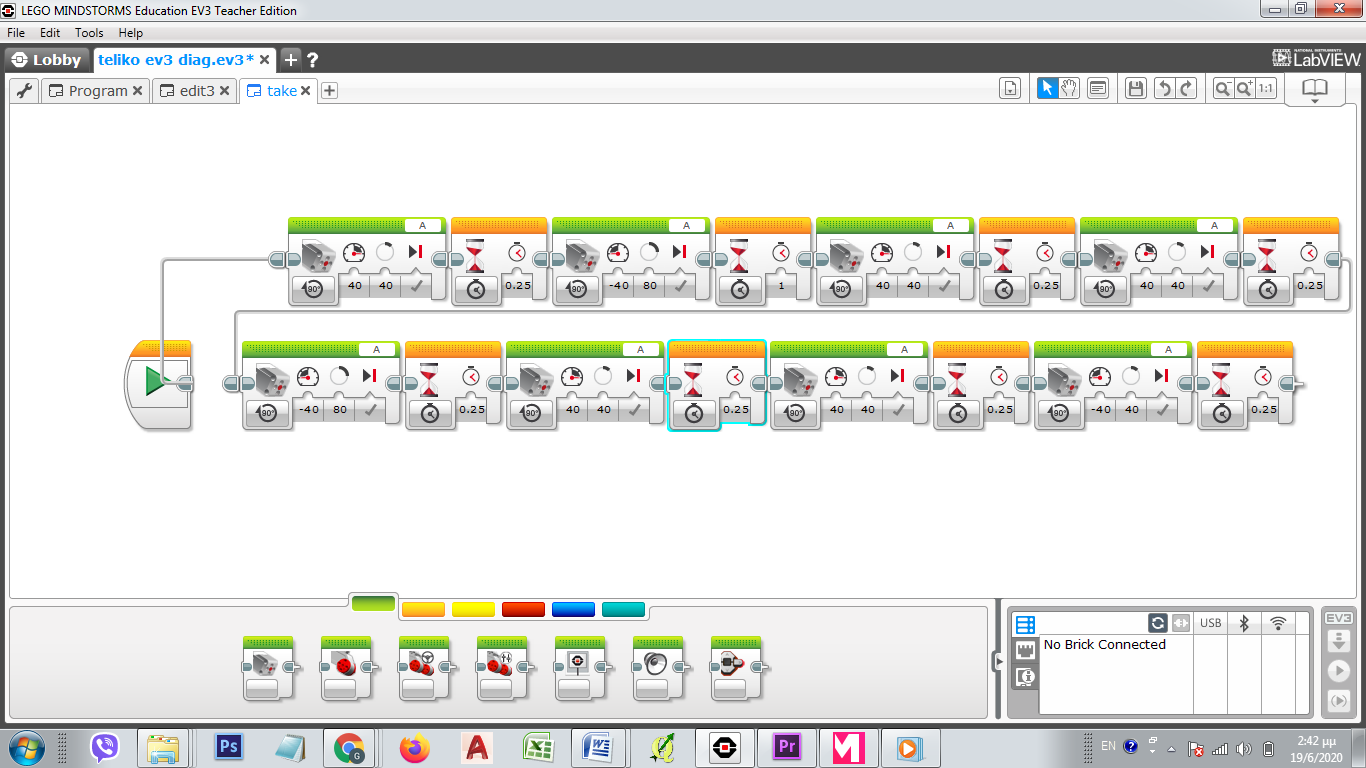 